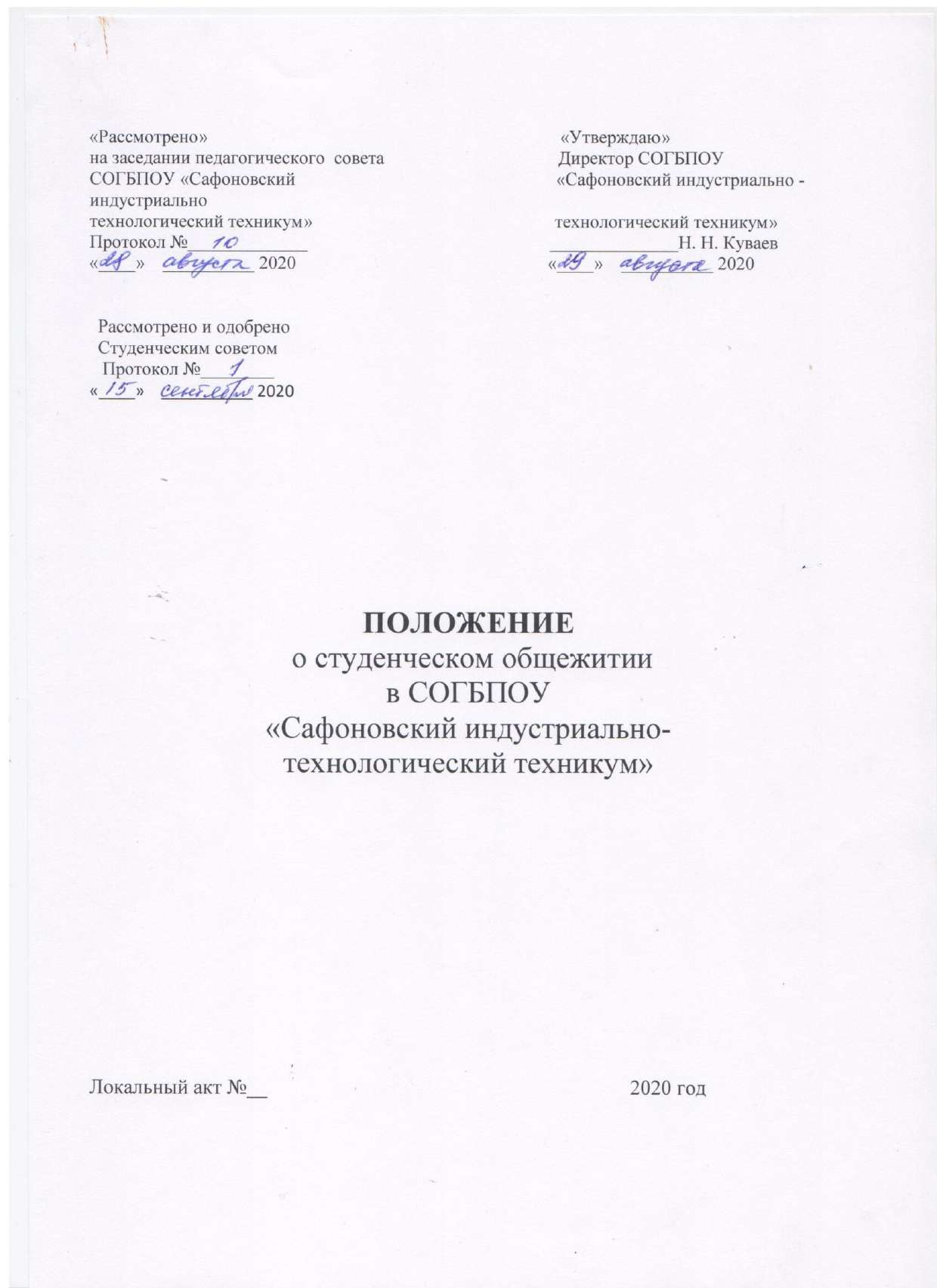 1.Общие положения1.Настоящее Положение разработано на основании:Федерального закона Российской Федерации «Об образовании в Российской федерации» от 21 декабря 2012 г. N 273-ФЗ  Глава 4. Статья 39. Предоставление жилых помещений в общежитиях;Письмо Министерства Образования и Науки Российской Федерации № МК- 992/09 от 09.08.2013 года;Типового положения об общежитиях обучающихся  в образовательных учреждений начального профессионального образования Российской Федерации и общежитиях студентов образовательных учреждений среднего и высшего профессионального образования Российской Федерации;Постановления Правительства Российской Федерации от 26.01.2006 №42.Жилищного кодекса РФ.2.Настоящее Положение о студенческом  общежитии  СОГБПОУ «Сафоновский индустриально – технологический техникум»(далее – техникум)  устанавливает порядок предоставления мест в общежитии обучающимся данного образовательного учреждения, нуждающимся в жилой площади.3.Общежитие - структурное подразделение  техникума и предназначено для временного проживания и размещения иногородних  обучающихся на период их обучения,  обучающихся по очной форме обучения.4.   Общежитие содержится за счет средств областного бюджета, выделяемых техникуму, платы за пользование общежитием и других средств, получаемых  техникуму от приносящей доход деятельности.5.   При условии полной обеспеченности местами в общежитии всех нуждающихся обучающихся,   по установленным для студенческих общежитий санитарным правилам и нормам проживания, изолированные пустующие этажи   могут, по решению администрации образовательного учреждения, согласованному с профсоюзной организацией,  переоборудоваться под общежитие для работников  техникума на условиях заключения с ними договора найма служебного помещения в студенческом общежитии.6. В  студенческом общежитии в соответствии со строительными нормами и правилами организуются комнаты для самостоятельных занятий, комнаты отдыха, тренажёрный зал, изолятор, душевая, умывальные комнаты и т.д.7.Помещения санитарно-бытового назначения выделяются и оснащаются в соответствии с санитарными правилами устройства, оборудования и содержания студенческого общежития.8.Помещения санитарно-бытового назначения выделяются и оснащаются в соответствии с действующими нормами и санитарными правилами устройства, оборудования и содержания общежития.9. Общее руководство работой в студенческом общежитии по укреплению и развитию материальной базы, созданию условий по безопасности проживающих, организацией бытового обслуживания проживающих в общежитии возлагается на администрацию техникума.2. Права и обязанности проживающих в студенческом общежитии.Проживающие в студенческом общежитии имеют право:1.Проживать в закрепленной жилом помещении (комнате) весь срок обучения в образовательном учреждении при условии соблюдения правил внутреннего распорядка;2.Пользоваться помещениями учебного и культурно-бытового назначения, оборудованием, инвентарем студенческого общежития;3.Вносить администрации  техникума предложения оизменениях в договор найма жилого помещения в студенческом общежитии; 4. Избирать студенческий совет общежития и быть избранным в его состав;5.Участвовать через студенческий совет общежития в решении вопросов улучшения условий проживания обучающихся, организации внеучебной воспитательной работы и досуга, оборудования и оформления жилых помещений и комнат для самостоятельной работы, распределении средств, направляемых на улучшение социально-бытовых условий проживания.Проживающие в студенческом общежитии обязаны:1.Строго соблюдать правила проживания и правила внутреннего распорядка  в студенческом общежитии, регламентированных  локальным актом «Правила внутреннего распорядка для обучающихся, проживающих в общежитии СОГБПОУ  «Сафоновский индустриально-технологический техникум»;2.Бережно относиться к помещениям, оборудованию и инвентарю студенческого общежития, экономно расходовать электроэнергию и воду, соблюдать чистоту в жилых помещениях и местах общего пользования, ежедневно производить уборку в своих жилых помещениях (секциях);3.Своевременно, в установленном  техникумом порядке, вносить плату за проживание, за все виды потребляемых дополнительных услуг, предоставляемых проживающим;4.Выполнять положения заключенного с администрацией техникума договора найма жилого помещения в студенческом  общежитии, согласно поданного заявления(Приложения№ 1, № 2);5.Возмещать причиненный материальный ущерб в соответствии с законодательством Российской Федерации и заключенным договором найма жилого помещения.8. Проживающие в студенческом общежитии на добровольной основе привлекаются студенческим советом общежития во вне учебное время к работам по самообслуживанию, благоустройству и озеленению территории общежития, к проведению ремонта занимаемых ими жилых комнат, систематических генеральных уборок помещений студенческого общежития и закрепленной территории и другим видам работ с соблюдением правил охраны труда.9. За нарушение правил проживания и правил внутреннего распорядка в студенческом общежитии к проживающим,  по представлению администрации студенческого общежития или решению студенческого совета общежития,  могут быть применены меры общественного, административного воздействия, наложены дисциплинарные и иные виды взысканий, предусмотренные ст. 192 Трудового кодекса Российской Федерации от 30.12.2001 № 197-ФЗ.10. Категорически запрещается появление в студенческом общежитии в нетрезвом состоянии, оскорбляющем честь и достоинство проживающих, распитие спиртных напитков, курение,  а также хранение, употребление и продажа наркотических веществ.3. Обязанности администрации образовательного учреждения1. Непосредственное руководство хозяйственной деятельностью и эксплуатацией студенческого общежития, организацией быта проживающих, поддержанием в нем установленного порядка осуществляется заместителем директора по административно-хозяйственной работе и комендантом общежития.2.В студенческом  общежитии должны быть созданы необходимые условия для проживания, самостоятельных занятий и отдыха обучающихся, а также для организации внеучебной работы и проведения культурно-массовой, спортивной и физкультурно-оздоровительной работы.Администрация  техникума обязана:1.Обеспечить обучающихся местами в студенческом общежитии в соответствии с установленными законодательством Российской Федерации, настоящим Положением, нормами проживания в студенческом  общежитии;2.При вселении в студенческое общежитие и дальнейшем проживании обучающихся информировать их о локальных нормативно-правовых актах, регулирующих вопросы проживания в студенческом общежитии;3.Содержать помещения студенческого общежития в надлежащем состоянии в соответствии с установленными санитарными правилами и нормами;4.Заключать с проживающими и выполнять договоры найма жилого помещения;5.Укомплектовывать студенческое общежитие мебелью, оборудованием, постельными принадлежностями и другим инвентарем исходя из Примерных норм оборудования общежитий мебелью и другим инвентарем;6.Укомплектовывать штат студенческого общежития в установленном порядке обслуживающим персоналом;7.Своевременно проводить капитальный и текущий ремонт студенческого общежития, инвентаря, оборудования, содержать в надлежащем порядке закрепленную территорию;8.Обеспечить предоставление проживающим в студенческом общежитии необходимых коммунальных и иных услуг, помещений для самостоятельных занятий и проведения культурно-массовых, оздоровительных и спортивных мероприятий;9. Временно отселять в случае острого заболевания проживающих в студенческом общежитии в изолятор на основании рекомендации врачей;10.Содействовать студенческому совету общежития в развитии студенческого самоуправления по вопросам самообслуживания, улучшения условий труда, быта и отдыха проживающих;11.Осуществлять мероприятия по улучшению жилищных и культурно-бытовых условий в студенческом общежитии, своевременно принимать меры по реализации предложений проживающих, информировать их о принятых решениях;12.Обеспечивать необходимый тепловой режим и освещенность во всех помещениях студенческого общежития в соответствии с санитарными требованиями и правилами охраны труда;13.Обеспечивать проживающих необходимым оборудованием, инвентарем, инструментом и материалами при проведении работ по благоустройству, обслуживанию и уборке помещений студенческого общежития и закрепленной территории;14. Обеспечивать на территории студенческого общежития охрану и соблюдение установленного пропускного режима.4. Обязанности администрации студенческого общежития1.Комендант назначается на должность и освобождается от нее директором техникума.2.Комендант студенческого общежития   обязан обеспечить:непосредственное руководство работой обслуживающего персонала студенческого общежития;вселение обучающихся в студенческое общежитие на основании договора найма жилого помещения в студенческом общежитии, паспорта и справки о состоянии здоровья;предоставление проживающим необходимого оборудования и инвентаря в соответствии с типовыми нормами, производить смену постельного белья согласно санитарным правилам и нормам;учет и доведение до руководителя образовательного учреждения замечаний по содержанию студенческого общежития и предложений проживающих по улучшению жилищно-бытовых условий;информирование руководителя образовательного учреждения о положении дел в студенческом общежитии;создание условий для нормальной жизнедеятельности студенческого общежития;нормальный тепловой режим и необходимое освещение всех помещений студенческого общежития;чистоту и порядок в студенческом общежитии и на его территории, проводить инструктаж и принимать меры к соблюдению правил внутреннего распорядка, техники безопасности и правил пожарной безопасности, проведение генеральной уборки помещений студенческого общежития и закрепленной территории.Заместитель директора по ВР:разрабатывает должностные инструкции для категорий работников студенческого общежития, находящихся в его подчинении;вносит предложения  директору техникума по улучшению условий проживания в студенческом общежитии;совместно со студенческим советом общежития вносит на рассмотрение директору  техникума предложения о поощрении и наложении взысканий на проживающих в студенческом общежитии;принимает решение о переселении проживающих по их просьбе из одной комнаты в другую;вносит предложения о поощрении и применении мер дисциплинарного воздействия к обслуживающему персоналу студенческого общежития.совместно со студенческим советом общежития рассматривает в установленном порядке разногласия, возникающие между проживающими и обслуживающим персоналом студенческого общежития.5. Порядок заселения и выселения из студенческого общежития1. Размещение обучающихся производится с соблюдением установленных санитарных норм в соответствии с положением о студенческом общежитии техникума.2.В соответствии с санитарными нормами и правилами жилое помещение (жилая комната) предоставляется из расчета не менее шести квадратных метров жилой площади на одного проживающего (п.1 ст. 105 Жилищного кодекса Российской Федерации).3.Проживающие в студенческом общежитии и администрация  техникума заключают договор найма  жилого помещения в студенческом общежитии (далее - договор найма жилого помещения) разработанный  техникумом на основе Типового договора найма жилого помещения в общежитии, утвержденного Постановлением Правительства Российской Федерации от 26.01.2006 № 42.4.Вселение студентов, являющихся детьми-сиротами и детьми, оставшимися без попечения родителей, лицами из числа детей-сирот и детей, оставшихся без попечения родителей, детьми-инвалидами, инвалидами I и II групп, инвалидами с детства, студентам, подвергшимся воздействию радиации вследствие катастрофы на Чернобыльской АЭС и иных радиационных катастроф, вследствие ядерных испытаний на Семипалатинском полигоне, студентам, являющимся инвалидами вследствие военной травмы или заболевания, полученных в период прохождения военной службы, из числа граждан, проходивших в течение не менее трех лет военную службу по контракту в Вооруженных Силах Российской Федерации, во внутренних войсках Министерства внутренних дел Российской Федерации, в инженерно технических, дорожно-строительных воинских формированиях 	при федеральных органах исполнительной власти и в спасательных воинских формированиях федерального органа	исполнительной власти, уполномоченного на решение задач в области гражданской обороны, Службе внешней разведки Российской Федерации, органах федеральной службы безопасности, органах государственной 	охраны и федеральном органе обеспечения мобилизационной подготовки органов государственной власти Российской Федерации на 	воинских должностях, подлежащих замещению солдатами, матросами, сержантами, старшинами, и уволенных с военной службы по основаниям, предусмотренным подпунктами«б»-«г»пункта1,подпунктом«а»пункта	2иподпунктами«а»-«в» пункта 3 статьи 51 Федерального закона от 28 	марта 1998 года №53-Ф3 «О воинской обязанности и военной службе» и ветеранами боевых действий,  жилые помещения в студенческом общежитии техникума предоставляются бесплатно в первоочередном порядке. От оплаты за проживание в общежитии на 50% освобождаются обучающиеся из многодетных семей    (до исполнения совершеннолетия),  при предоставлении документов, подтверждающих статус многодетной семьи.5.Жилая комната закрепляется за проживающими на весь период обучения в техникуме.6.При невозможности проживания в общежитии вследствие аварии переселение проживающих производится из одной комнаты в другую по решению администрации.7.Порядок пользования студенческим общежитием обучающимися, находящимися в академических отпусках по медицинским основаниям и в других исключительных случаях определяется техникумом.8. Регистрация проживающих в студенческом общежитии осуществляется в порядке, установленном органами внутренних дел в соответствии с законодательством Российской Федерации. Содействие в организации и оформлении регистрационного учета проживающих осуществляется администрацией техникума.9. При отчислении из  техникума (в том числе и по его окончании) проживающие освобождают студенческое общежитие в трехдневный срок, в соответствии с заключенным договором найма жилого помещения в студенческом общежитии (п.2 п.п. 2.2.14).10. Заселение обучающихся 1 курсов производится на основании личного заявления поданного в приемную комиссию.11. При выселении обучающихся из студенческого общежития администрация  техникума обязана выдать им обходной лист, который обучающиеся должны сдатьв бухгалтерию техникумас подписями соответствующих служб.6. Порядок предоставления мест в студенческом общежитии  техникума иногородним семейным студентам.1. С целью создания условий компактного проживания семейных студентов места в студенческом общежитии, выделяемые иногородним обучающимся, а также студенческим семьям, определяются решением администрации техникума.2.Вселение семейных студентов осуществляется на общих основаниях.3.Проживающие в студенческом общежитии семейные студенты руководствуются правилами внутреннего распорядка в студенческом общежитии.7. Порядок  платы за пользование жилым помещением (платы за     наем) 	и коммунальныеуслуги2.1. Размер платы за пользование жилым помещением (плата за наем)  и коммунальные услуги в общежитии техникума для обучающихся определяется ежегодно, по состоянию на 1 сентября, исходя из обоснованных  и документально подтвержденных расходов  техникума по содержанию общежития, принимается с учетом мнения  студенческого советатехникума и утверждается приказом директора техникума.2.2.Наниматели	жилых помещений	в	общежитии	 вносят плату за пользование	жилым	помещением(платузанаем)иплатузакоммунальныеуслуги.2.3. Взимаемаясобучающихсяплатанаправляетсяначастичноепокрытиетекущих 	расходов, связанных с  ремонтом общежития,  оплатой коммунальныхуслуг, заработной платой работникам техникума.2.4.Плата за 	пользование студенческим общежитием техникума в  учебном году 	взимается с обучающихся ежемесячно до 10-го числа 	месяца, следующего 	за 	истекшим месяцем, кроме летних каникул и устанавливается в размере платы за пользование жилым помещением для нанимателей жилых помещений по договорам наймажилых помещений муниципального жилищного  фонда, установленной  Администрацией Смоленской области.2.5.Размерплатызапользованиежилымпомещениемопределяетсяисходяиз занимаемой площади жилого помещения с учетом существующих нормативов обеспеченностижилымипомещениямивобщежитияхизрасчетане	меньшешести квадратных метров жилой площади начеловека.2.6. Размер платы за пользование жилым помещением (платы за наем) в общежитии техникума для обучающихся  не может превышать размер платы за пользование жилым помещением для нанимателей жилых  помещений 	по договорам найма жилых помещений муниципального жилищного 	фонда,  установленный МО «Сафоновский район» Смоленской области, а также максимальный размер платы за пользование 	жилым помещением 	(платы за наем), установленной Департаментом Смоленской области по образованию и науке.2.7.Плата за коммунальные услуги соответствует плате за коммунальные услуги, установленные частью 4 статьи  154 Жилищного кодекса РФ (плата за холодную воду, горячую воду, газ, электрическую энергию, тепловую энергию, плату за отведение сточных вод, обращение с твёрдыми коммунальными отходами).2.8.В размер платы, взимаемой с обучающихся за жилое помещение в общежитии, не может 	включаться плата за содержание жилого помещения, предусмотренная пунктом 2 части 1 статьи 154 Жилищного кодекса РФ.2.9. Определение размера платы за коммунальные услуги, вносимой нанимателями жилых помещений,  осуществляется  в 	соответствии с пунктами 51 и 52 Правил предоставления коммунальных услуг собственникам и пользователям помещений в многоквартирных домах и жилых домах, утвержденных постановлением Правительства Российской Федерации от 06.05.2011 № 354 «О предоставлении коммунальных услуг собственникам и пользователям помещений в многоквартирных домах и жилыхдомах».2.10. При определении размера платы за коммунальные услуги в соответствии с пунктом 9 настоящего положения в отношении нанимателей жилых 	помещений в общежитии СОГБПОУ «Сафоновский 	индустриально – 	технологический техникум», входящий в жилищный фонд 	техникума, 	применяются следующие коэффициенты: 0,9  - стоимости платы за коммунальную услугу по электроснабжению; 0,5 - стоимости платы за коммунальную услугу по отоплению; 0,75-  коэффициент для общежития секционного типа.2.11. Размер платы за проживание в общежитии устанавливается техникумом на срок одного учебного года.2.12. Жилые помещения в общежитии техникума (с учетом норматива обеспеченностижилымипомещениямивобщежитииизрасчеташестиквадратных метровнаодногочеловека)предоставляютсявпервоочередномпорядкестудентам бюджетной формыобучения:а) являющимся детьми-сиротами и детьми, оставшимися без попечения родителей;б) лицами из числа детей-сирот и детей, оставшихся без попечения родителей;в) детьми-инвалидами, инвалидами I и II групп, инвалидами с детства;г) подвергшимся воздействию радиации вследствие катастрофы на Чернобыльской АЭС и иных радиационных катастроф, вследствие ядерных испытаний на Семипалатинском полигоне;д) являющимся инвалидами вследствие военной травмы или заболевания, полученных в период прохождения военной службы, и ветеранами боевых действий;е)имеющим право на получение государственной социальной помощи;ж) из числа граждан, проходивших в течение не менее трех лет военную службупоконтрактувВооруженныхСилахРоссийскойФедерации,вовнутренних войсках Министерства внутренних дел Российской Федерации, 	в инженерно-технических, дорожно-строительных воинских 	формированиях 	при федеральных органах исполнительной власти и в 	спасательных 	воинских формированияхфедеральногооргана	исполнительнойвласти,уполномоченногона решение задач в области 	гражданской обороны, 	Службе внешней разведки Российской Федерации, 	органах федеральной 	службы безопасности, органах государственной 	охраны и федеральном органе обеспечениямобилизационнойподготовки органов государственной власти Российской Федерации на 	воинских должностях, подлежащих замещению солдатами, матросами, 	сержантами, старшинами, и уволенных с военной службы по основаниям, 	предусмотренным подпунктами«б»-«г»пункта1,подпунктом«а»пункта	2иподпунктами«а»-«в» пункта 3 статьи 51 Федерального закона от 28 	марта 1998 года №53-Ф3 «О воинской обязанности и военнойслужбе».2.13. СОГБПОУ «Сафоновский индустриально – технологический 	техникум» вправе снизить размер платы за пользование жилым 	помещением (платы за наем) и  (или) размер платы за коммунальные 	услуги в общежитии  для обучающихся или не взимать такую плату с 	отдельных категорий обучающихся с учётом мнения студенческого совета 	техникума.2.14.При наличии в жилой комнате излишков жилой площади свыше 6 кв. м на одного проживающего (до установленной жилой площади на 1-го 	человека), дополнительная плата с обучающихся за проживание и 	коммунальные услуги не взимается.2.15. Плата за 	пользование студенческим общежитием техникума в    учебном году 	взимается с обучающихся ежемесячно до 10-го числа месяца, следующего 	за 	истекшим месяцем, за все время их проживания и период зимних 	каникул; 	при 	выезде обучающихся в 	летний каникулярный период плата 	за пользование 	студенческим 	общежитием не взимается.2.16. Внесение платы за проживание в студенческом общежитии техникума производится с использованием контрольно-кассовой техники и выдачей кассового чека (квитанции) после произведенной оплаты.2.17. Плата за проживание в общежитие для обучающихся за счет средств и 	(или) юридических лиц по основным образовательным программам 	среднего профессионального по очной форме обучения осуществляется в 	порядке, определяемом СОГБПОУ «Сафоновский индустриально – 	технологический техникум».2.18. Студентам очной формы обучения с полным возмещением затрат на обучениепредоставляетсяжилоепомещениевобщежитииприналичиисвободных мест.2.19. Обучающимся по основным образовательным программам среднего профессиональногообразованиязаочнойформыобучениянапериодпрохождения промежуточной и итоговой аттестации предоставляются жилые помещения в общежитии при наличии свободных мест с посуточнойоплатой.2.20.  Контроль за своевременностью  платы за проживание в общежитии возлагается на  коменданта общежития.2.21. При наличии обучающихся, нуждающихся в жилой площади, не допускается использование не по назначению жилой площадиобщежития.2.22. При отсутствии оплаты в течение трех месяцев с начала учебного 	года, заместитель директора по воспитательной работе и комендант ходатайствуют перед администрацией техникума о расторжении договора найма жилого помещения по согласованию со студенческим советом.8. Общественные организации обучающихся и органы самоуправления проживающих в студенческом общежитии1. Для представления интересов обучающихся из числа студентов, проживающих в общежитии, ими создается общественная организация обучающихся- студенческий совет общежития, осуществляющий свою деятельность в соответствии с законодательством об общественных организациях (объединениях) и настоящим Положением. 2.Студенческий совет общежития координирует деятельность старост  секций, организует работу по привлечению в добровольном порядке проживающих к выполнению общественно-полезных работ в студенческом общежитии (уборка и ремонт жилых комнат, мелкий ремонт мебели) и на прилегающей территории, помогает администрации студенческого общежития в организации контроля за сохранностью материальных ценностей, закрепленных за проживающими, организует проведение с ними культурно-массовой работы.3.Студенческий совет общежития совместно с администрацией студенческого общежития разрабатывает и в пределах своих полномочий осуществляет мероприятия по приему за проживающими сохранность жилых помещений, оборудования и мебели и закреплению за ними жилых комнат на весь период обучения.4. Со студенческим советом общежития должны в обязательном порядке согласовываться следующие вопросы:- меры поощрения и дисциплинарного взыскания, применяемых к проживающим;- план внеучебных мероприятий в студенческом общежитии.5.Администрация  техникума принимает меры к моральному и материальному поощрению членов студенческого совета общежития за успешную работу.6. В каждой жилой секции студенческого общежития избирается староста. Староста следит за бережным отношением проживающих к находящемуся в комнатах и секции имуществу, содержанию комнат и секций в чистоте и порядке.Староста  секции в своей работе руководствуется правилами внутреннего распорядка в студенческом общежитии и правилами проживания, а также решениями студенческого совета и администрации общежития.Приложение №1  Договор № __найма жилого помещения в общежитии с обучающимсяг. Сафоново                                                                                                                          «____» __________ 20___ г.Смоленское областное  государственное бюджетное профессиональное  образовательное учреждение   «Сафоновский индустриально-технологический техникум», в лице директора Куваева Н.Н., действующего на основании Устава, именуемое в дальнейшем «Наймодатель» с одной стороны и _________________________________________________________________________именуемый(ая) в дальнейшем «Проживающий», заключили настоящий Договор о нижеследующем:Предмет Договора1.1. «Наймодатель» предоставляет «Проживающему» для временного проживания на  период обучения койко-место в общежитии, расположенного по адресу г. Сафоново, ул. Октябрьская, д.72.1.2. Настоящий Договор заключается на  период обучения. 2. Права и обязанности Проживающего2.1. Проживающий имеет право на:2.1.1. Использование жилого места для проживания;2.1.2. Пользование общим имуществом в общежитии;2.2. Проживающий обязан:	2.2.1. Использовать предоставленное жилое помещение и места общего пользования  по назначению и в пределах, установленных Жилищным кодексом Российской Федерации;2.2.2. Не вселяться в общежитие без договора, а также без документов, необходимых для регистрации.2.2.3. Соблюдать правила проживания в общежитии; 2.2.4. Строго соблюдать Правила техники безопасности, пожарной безопасности;  Правила внутреннего распорядка для обучающихся в  СОГБПОУ «Сафоновский индустриально-технологический техникум», а также условия настоящего Договора и нести ответственность за их нарушения;2.2.5. Не курить, не распивать спиртные напитки в комнатах и других помещениях общежития. 2.2.6. Обеспечивать сохранность жилого помещения;2.2.7. Поддерживать надлежащее состояние жилого помещения;2.2.8. Не предоставлять комнату для проживания  иным лицам, не принимать посторонних после 20-00 часов.2.2.9. Самовольное переустройство или перепланировка жилого помещения не допускается;2.2.10. Допускать в жилое помещение в любое согласованное времяпредставителя «Наймодателя» для осмотра технического состояния жилого помещения, санитарно-технического и иного оборудования, находящегося в нем, а так же для выполнения необходимых работ.2.2.12. При обнаружении неисправностей в предоставленном жилом месте, немедленно принимать возможные меры к их устранению и в случае необходимости сообщать о них «Наймодателю». 2.2.13. Осуществлять пользование предоставленным жилым местом с учетом соблюдения прав и законных интересов соседей, требований пожарной безопасности, санитарно-гигиенических, экологических и иных требований законодательства; 2.2.14. При освобождении предоставленного жилого места сдать его в течение трех дней «Наймодателю» в надлежащем состоянии, а также погасить задолженность по оплате жилого помещения;2.2.15. При расторжении или прекращении настоящего Договора освободить предоставленное жилое место. В случае отказа освободить жилое помещение «Проживающий» подлежит выселению в судебном порядке.2.3. Представить письменное объяснение на имя  коменданта общежития в случае нарушения условий настоящего Договора.2.4. В случае нарушения или не исполнения своих обязанностей, «Проживающий» может быть привлечен к дисциплинарной ответственности на основании  Устава,  Правил внутреннего распорядка для обучающихся; Положения о студенческом общежитии,.2.5. «Проживающий» в предоставленном жилом месте несет иные обязанности, предусмотренные действующим законодательством.Обязанности Проживающего3.1. «Проживающий» обязан вносить плату за проживание  в порядке и сроки установленные настоящим Договором. 3.2. За причиненный по вине «Проживающего» ущерб общежитию, а именно: служебным и жилым помещениям, комнатам отдыха, кухням, умывальным комнатам, душевым, туалетам, инвентарю и оборудованию, постельным принадлежностям «Проживающий» несет личную материальную ответственность в порядке, предусмотренном законодательством РФ.3.3. В случае освобождения предоставленного жилого места  «Проживающий», обязан погасить задолженность по оплате предоставленного жилого места в течение 20 календарных дней.Права и обязанности Наймодателя4.1. Наймодатель имеет право:4.1.1. Требовать от «Нанимателя» в сроки, предусмотренные настоящим Договором, внесения платы за предоставленное койко - место и коммунальные услуги. 4.1.2. Требовать расторжения настоящего Договора в случаях нарушения «Проживающим» жилищного законодательства и условий настоящего Договора.4.1.3. «Наймодатель» может иметь иные права, предусмотренные законодательством Российской Федерации.4.2. Наймодатель обязан:4.2.1. Предоставить «Проживающему» для проживания койко - место в общежитии  в состоянии, отвечающем требованиям пожарной безопасности, санитарно-гигиеническим, экологическим и иным требованиям;4.2.2. Принимать участие в надлежащем содержании и ремонте общего имущества в общежитии расположенного по адресу г. Сафоново, ул. Октябрьская, д.72, в котором находится предоставленное койко -  место;4.2.3. Осуществлять текущий и капитальный ремонт общежития расположенного по адресу г. Сафоново, ул. Октябрьская, д72;4.2.4. Принимать участие в своевременной подготовке студенческого общежития, санитарно-технического и иного оборудования, находящегося в нем, к эксплуатации в зимних условиях;4.2.5. Обеспечивать предоставление «Проживающему» коммунальных услуг;Расторжение и прекращение Договора5.1. «Наймодатель» в любое время может расторгнуть настоящий Договор.5.2. Настоящий Договор может быть расторгнут в любое время по соглашению сторон.5.3. Действие настоящего Договора прекращается в случае прекращения «Проживающим» обучения в техникуме.5.4. В случае расторжения или прекращения настоящего Договора, «Проживающий» должен освободить жилое  помещение. В случае отказа освободить жилое помещение, «Проживающий» подлежит выселению без предоставления другого жилого помещения, за исключением случаев, предусмотренных Жилищным кодексом РФ. Плата за проживание в студенческом общежитии6.1.Размер платы за пользование жилым помещением (плата за наем)  и коммунальные услуги в общежитии техникума для обучающихся определяется ежегодно, по состоянию на 1 сентября, исходя из обоснованных  и 	документально подтвержденных расходов  техникума по содержанию общежития, принимается с учетом мнения  студенческого советатехникума и утверждается приказом директора техникума.6.2 Плата за пользование жилым помещением взимается заучебныйгод, кромелетнихканикул иустанавливаетсявразмереплатызапользованиежилым помещением для нанимателей жилых помещений по договорамнайма	жилых помещений муниципальногожилищного фонда,установленной  	Администрацией Смоленской области.6.3. Размерплатызапользованиежилымпомещениемопределяетсяисходяиз 	занимаемой площади жилого помещения с учетом существующих нормативов обеспеченностижилымипомещениямивобщежитияхизрасчета	не	меньшешести квадратных метров жилой площади начеловека.6.4. Размер платы за пользование жилым помещением (платы за наем) в общежитии техникума для обучающихся  не может превышать размер платы 	за пользование жилым помещением для нанимателей жилых  помещений 	по договорам найма жилых помещений муниципального жилищного 	фонда,  	установленный МО «Сафоновский район» Смоленской области, а 	также 	максимальный размер платы за пользование 	жилым помещением 	(платы 	за наем), установленной Департаментом 	Смоленской области по образованию и науке.6.5. Плата за 	пользование студенческим общежитием техникума в   	учебном 	году 	взимается с обучающихся ежемесячно до 10-го числа 	месяца, 	следующего 	за 	истекшим месяцем, за все время их 	проживания и период зимних каникул; при  выезде обучающихся в 	летний каникулярный период плата 	за 	пользование 	студенческим 	общежитием не взимается.Иные условия7.1. За сохранность документов, денег и ценных вещей «Проживающего» «Наймодатель» ответственности не несет. 7.2. Все споры, которые могут возникнуть между сторонами по настоящему Договору, разрешаются в порядке, предусмотренном действующим законодательством.7.3. Настоящий договор вступает в законную силу с «___»__________20____г. по «_____»_________________ 20____г. и действует до полного исполнения сторонами взятых на себя обязательств.7.4. Договор может быть изменен или прекращен по письменному соглашению сторон, а также в других случаях, предусмотренных действующим законодательством и настоящим договором.7.5. Настоящий Договор составлен в двух экземплярах, по одному для каждой из сторон.Юридические адреса и реквизиты сторон:«Наймодатель»					                                                                              «Проживающий»СОГБПОУ  						                               ФИО______________________________«Сафоновский индустриально-						 __________________________________- технологический техникум»						___________________________________215505, г. Сафоново,							Адрес:______________________________Ул. Октябрьская, 72							___________________________________Тел. 8 - 48-142 3-43-63							___________________________________Директор ___________ Н.Н. КуваевС Правилами внутреннего распорядка для обучающихся в  СОГБПОУ «Сафоновский индустриально-технологический техникум»Ознакомлен:					 «_____»________________20      год 							   ________________________ Подпись Приложение №2Директору СОГБПОУ   «Сафоновский индустриально - технологический техникум»Н.Н. Куваеву  от__________________________________________________________________________(курс,  группа)______________________________________                                           контактный телефон____________________ЗАЯВЛЕНИЕ         Прошу предоставить мне койко-место в общежитии на 2020/2021 учебный год. Постоянно проживаю (адрес регистрации): ______________________________________________________________________
______________________________________________________________________    Дата								______________ Подпись